Sir Gawain and the Green Knight / Visual Summary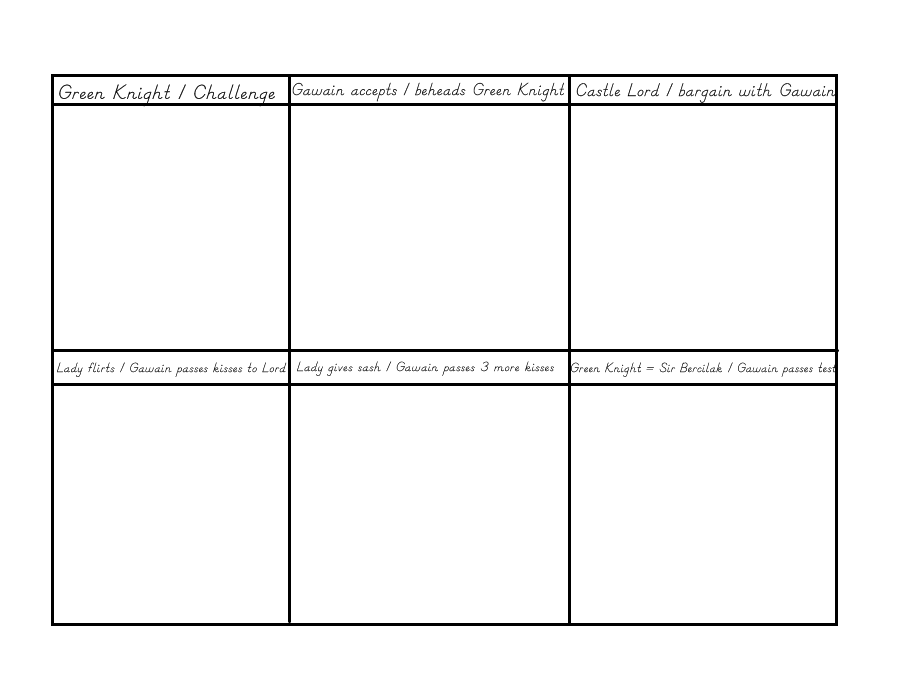 